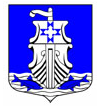                                                                 Совет депутатов                                                        муниципального образования«Усть-Лужское сельское поселение»муниципального образования«Кингисеппский муниципальный район»Ленинградской области(третьего созыва)Р Е Ш Е Н И Е28 сентября 2017 № 212Об установлении расходного обязательства МО «Усть-Лужское сельское поселение» на реализацию мероприятий по повышению надежности и энергетической эффективности в системах теплоснабженияНа основании статьи 86 Бюджетного  кодекса Российской Федерации, пункта 4 статьи 14 Федерального закона от 06.10.2003 №131–ФЗ «Об общих принципах организации местного самоуправления в Российской Федерации»; уведомления 7084 от 01 января 2017 на предоставлении субсидии на реализацию мероприятий по повышению надежности и энергетической эффективности в системах теплоснабжения:         1.Установить расходное обязательство муниципального образования «Усть-Лужское сельское поселение» на реализацию мероприятий по повышению надежности и энергетической эффективности в системах теплоснабжения.2.Установить, что исполнение расходного обязательства, указанного в пункте 1 настоящего решения, осуществляется за счет субсидии Комитета по топливно– энергетическому комплексу Ленинградской области по коду бюджетной классификации:- 0502 462 01 70180 812 в сумме 2 045,560 тысяч рублей.3. Настоящее решение вступает в силу после дня его официального опубликования и распространяется на правоотношения, возникшие с 01 января 2017 года.4. Администрации МО «Усть-Лужское сельское поселение включить данное расходное обязательство в реестр расходных обязательств муниципального образования.5. Исполнение настоящего решения возложить на администрацию муниципального образования «Усть-Лужское сельское поселение».6. Контроль исполнения настоящего решения возложить на постоянную депутатскую комиссию по бюджету, налогам, экономике, инвестициям и муниципальной собственности. Глава МО «Усть-Лужское сельское поселение»	                                          П.И. Казарян